CLSF Latvijas Cilvēktiesību komiteja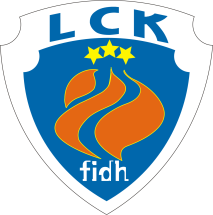 F.I.D.H. Latvian Human Rights CommitteeМФПЧ Латвийский комитет по правам человекаReg. No. 40008010632, address: 102a-15, Dzirnavu Str. Riga, LV1050, Latvia. Phone +371 26420477, www.lhrc.lv,  lhrc@lhrc.lvДемократические институты в Латвии, 2018-2019Доклад для Совещания по рассмотрению выполнения обязательств в области человеческого измерения ОБСЕ, 2019Рабочее заседание 3: Демократические институты[1] То, о чем не принято говоритьНебольшая Латвийская Республика остается на первом месте в Евросоюзе по числе лиц без гражданства. Подавляющее их большинство имеет статус так называемых «неграждан Латвии». Это бывшие граждане СССР и их потомки, за которыми признано безусловное право проживания в Латвии. На 1 января 2019 года этим статусом обладают 224 670 человека, включенных в Регистр населения, или почти  11 % латвийцев (13 % среди совершеннолетних). Кроме того, 174 человека Латвия признала лицами без гражданства в порядке, предусмотренном соответствующей Конвенцией 1954 года. Почти все члены обеих групп принадлежат к этническим меньшинствам. 43 % «неграждан», по состоянию на 2016 год, – уроженцы Латвии. На 2019 год, 38 % «неграждан» – в возрасте 65 лет и больше.Эти люди остаются лишенными права голоса, что упрощает постоянное исключение партий, представляющих этнические меньшинства, из формирования правительств на общегосударственном уровне. Отсутствие права голоса относится даже к местным выборам, вопреки рекомендациям многих международных органов, включая Парламентскую ассамблею ОБСЕ и Верховного комиссара по делам национальных меньшинств. Процесс натурализации находится в застое: в 2018 году, численность «неграждан» упала на 8723 человека, но в Латвии были натурализованы лишь 930 человек. Таким образом, главным механизмом сокращения числа «неграждан» является смертность.[2] Имитация прогрессаПо состоянию на сентябрь 2019 года, парламент Латвии расматривает законопроект (№ 274/Lp13) o предоставлении гражданства новорожденным детям «неграждан». Однако, эта мера не решает существа проблемы по двум причинам: 1. Законопроект не затрагивает тысячи уже родившихся детей-неграждан. Их право на гражданство, закрепленное в Конвенции о правах ребенка, остается нарушенным. 2. С 2013 года почти все новорожденные дети уже получают гражданство Латвии. Среди детей, родившихся в 2018 году, на 1 января 2019 года «неграждан» лишь 33.Следует отметить, что автоматическое предоставление гражданства детям рекомендовано многими международными органами, включая Верховного комиссара ОБСЕ по делам национальных меньшинств.[3] Прочие вопросыКомитет по правам человека ООН в настоящее время рассматривает два сообщения из Латвии по вопросам выборов: один о высоких требованиях к владению латышским языком, Baranovs v. Latvia (при поддержке нашей НГО), второе – о запрете на выдвижение независимых кандидатов, Kvasnevskis v. Latvia.В 2019 году, Европейский суд по правам человека зарегистрировал жалобу Zdanoka v. Latvia No. 2 (при поддержке нашей НГО) о запрете на выдвижение для активистов легальной оппозиции 1991 года. Когда Суд счел этот запрет допустимым, в постановлении 2006 года по делу Zdanoka v. Latvia, он указал на необходимость скорой его отмены. Однако запрет был оставлен в силе Конституционным судом и применен на парламентских выборах 2018 года. Все банки Латвии отказывают в открытии счета партии «Русский союз Латвии». Под этим предлогом компетентное учреждение отказывается выплачивать РСЛ бюджетное финансирование, на которое партия имеет право по результатам выборов 2018 года.Многие другие проблемы остаются нерешенными: процедура народной законодательной инициативы сделана нереалистично сложной; завышен процентный барьер на выборах – 5%; законопроект о муниципальных референдумах застрял в парламенте и не предусматривает участия «неграждан»; к двойному гражданству применяется избирательный (по странам) подход; партии, не имеющие 500 членов, не могут участвовать в выборах парламента и Европарламента, независимые кандидаты – ни в каких выборах; все лица с судимостью не вправе натурализоваться; отказ в натурализации возможен на расплывчатых основаниях и без судебного контроля.[4] Рекомендации для Латвии:1. Дать право голоса на местных выборах всем постоянным жителям, включая «неграждан Латвии», иностранцев и лиц без гражданства, признаваемых властями по Конвенции 1954 года;2. Предоставить гражданство, немедленно и безусловно, всем несовершеннoлетним «негражданам»;3. Упростить и ускорить процедуру натурализации;4. Отменить практику лишения депутатского мандата за якобы недостаточное владение латышским языком;5. Незамедлительно принять закон о местных референдумах, разрешающий участие всем постоянным жителям;6. Отменить запрет на выдвижение для активистов легальной оппозиции 1991 г.;7. Разрешить участие в выборах всем партиям и допустить участие независимых кандидатов;8. Снизить порог подписей для народных законодательных инициатив;9. Привести процентный барьер на выборах в соответствие с резолюцией ПАСЕ 1547 (2007) – не более 3 %;10. Обеспечить партии, по запросу, счетами в Государственном казначействе, в частности, для получения государственного финансирования;11. Ратифицировать Европейскую конвенцию о гражданстве и Конвенцию об участии иностранцев в общественной жизни на местном уровне; отозвать оговорки к Конвенции о статусе апатридов;12. Разрешить натурализацию лицам, совершавшим неумышленные и (в детстве) ненасильственные преступные деяния;13. Сделать нейтральными в интерпретациях истории экзамены по натурализации;14.  Ограничить для лиц, не имеющих никакого гражданства, уровень натурализационных требований к владению языков – не выше A2.